        FAST INFORMA  www.fastferrovie.it                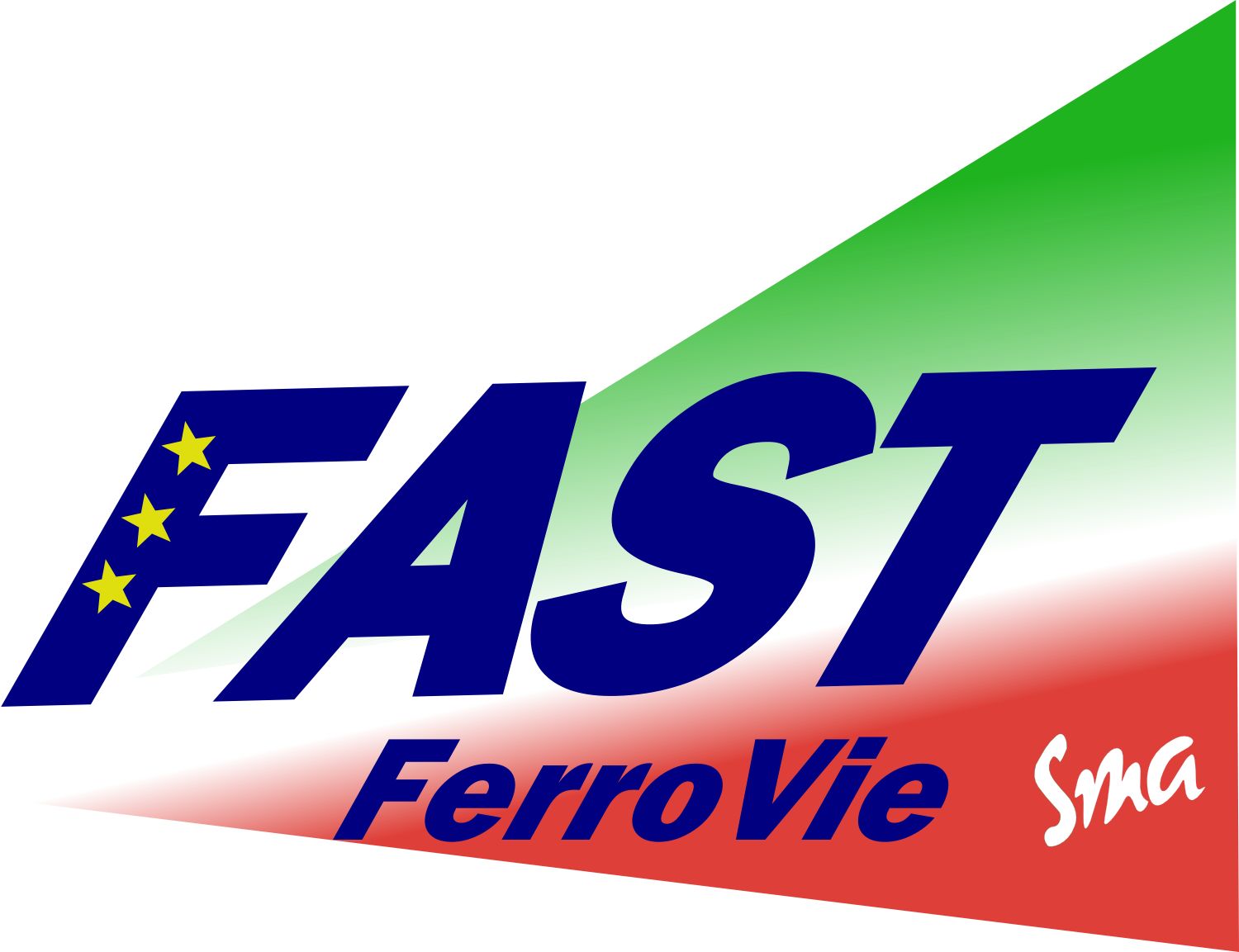 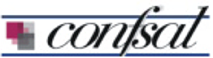 	FILT-CGIL  -   FIT-CISL  -  UILT-UIL  -   UGL Trasporti    -   SALPAS  -   FAST FerrovieSegreterie NazionaliRoma, 2 ottobre 2012Spett.le 								Grandistazioni spae   p.c.		AncpGruppo FSI spaOggetto: affidamento servizi deposito bagagliLe scriventi Organizzazioni Sindacali hanno appreso, con nota pervenuta il primo ottobre u.s. inviata dall’attuale gestore dei servizi, dell’avvenuto affidamento delle attività in oggetto ad altra impresa e che lo stesso dovrebbe concretizzarsi entro la fine del mese corrente.Le Segreterie Nazionali, sono a chiedere pertanto un incontro urgente al fine di poter conoscere i dettagli del nuovo affidamento ed in particolare le ricadute occupazionali per tutto il personale che attualmente si occupa del servizio di deposito bagagli. Si è diffuso infatti fra le lavoratrici ed i lavoratori un profondo disagio a seguito della comunicazione del preavviso di licenziamento.Restando in attesa di riscontro, distinti saluti.p. Le Segreterie Nazionali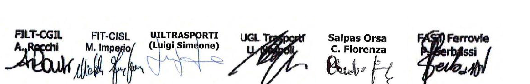 